Ceník platný od 1.4.2021Prevence a hygienaKonzervační ošetřeníEndodoncie - ošetření kořenových kanálkůProtetikaKorunkové náhradyNaše ordinace má smlouvy s těmito zdravotními pojišťovnami:111 – Všeobecná zdravotní pojišťovna201 – Vojenská zdravotní pojišťovna207 - Oborová zdravotní pojišťovna205 – Česká průmyslová zdravotní pojišťovna209 – Zaměstnanecká zdravotní pojišťovna ŠKODA213 – Revírní bratrská pokladna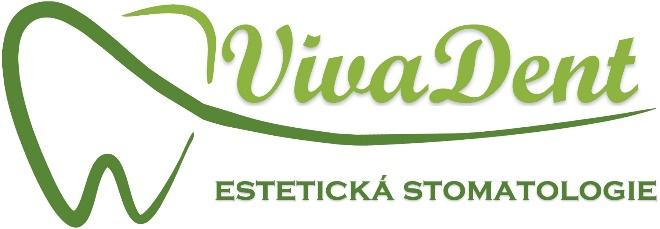 DHDentální hygiena  30 min              1400 KčDH 60Dentální hygiena (odstranění zubního kamene, deep scaling, air-flow, fluoridace) 60min   2400 KčDETIDentální hygiena u dětí700 KčFLUORFluoridace zubů200 KčBELBělení zubů - domácí (jedna čelist včetně nosiče)4000 KčENDOBEVnitřní bělení  endoošetřeného zubu       800 KčHERMPečetění fisur  zubu -  prevence vzniku zubního kazu600 KčDLAHADlaha proti bruxismu1600 KčFRCDlahování viklavých zubů     3200 KčPREM  Ošetřeni v sedaci Midazolam2800 KčKONZKonzultace 15 min.450 KčIMPLAImplantologická konzultace, zhotovení CBCT2400 KčIMPLA1Implantologická konzultace900 KčCTZhotovení CBCT1 500 KčCT2Zhotoveni redukovaného CBCT obrazu800 KPL1Fotokompozitní dostavba malého rozsahu1800 KčPL2Fotokompozitní dostavba středního rozsahu2200 KčPL3Fotokompozitní dostavba velkého rozsahu2500 KčPL4Ošetření klínovitého defektu fotokompozitní  výplní1400 KčAMGAmalgámová dozovaná výplň a izolační podložka1200KčGICSkloionomerní výplň1200 KčIRMProvizorní výplň300KčREKRekonstrukce endoošetřeného zubu sklovláknovým čepem a fotokompozitní výplní2700KčGINGGingivectomie, gingivoplastika v okolí zubu300 KčCALEndodontické ošetření – dočasné (opakované): mechanické, chemické čištění kořenových kanálků, medikamentózní vložka. 1500 KčENDO1-3Definitivní plnění kořenového kanálku gutaperčou – 1.kořenový kanálek1400 KčENDO+Definitivní plnění kořenového kanálku gutaperčou – každý další kořenový kanálek700 KčENDOMLOšetřeni kořenových kanálků mléčného zubu900 KčMIKROOšetření kořenových kanálků za použití mikroskopu – hodina práce2800 KčPREPreendodontická dostavba zubu1200 KčANATEndodontické ošetření zubu s komplikovanou anatomií radixů, 60 min.2700 KčREENDOReendodontické ošetření kořenových kanálků, prov. vyplň2000 KčCAL2Opakovaná aplikace hydroxidu kalcia 500 KčSEJSejmutí korunky, za každý pilířový zub600 KčPROT Připrava zubu k protetickému ošetření (za 1 zub)1400 KčOTISKZhotovení otisku materiálem A-silikon800 KčALGZhotovení otisku materiálem alginat300 KčMKMetalokeramická korunka6800KčZIRKCelokeramická korunka - anatomický zirkon6000-7000 KčFASETCelokeramická korunka - fasetovaný zirkon7000-8000 KčEMAXCelokeramická korunka - lithiumdisilikátová keramika E-max8000-12000 KčEstetická faseta8000-12000 KčPROVProvizorní korunka plastová ordinační700 KčCADProvizorní korunka plastová laboratorní 1500-2500 KčCEMRecementace korunky400 KčLITCelolitá korunka v můstku1900 KčSnimatelné náhradyDEFČástečná snímatelná náhrada Deflex4500-8500 KčCASTČástečná snímací náhrada  – jednoduché retenční prvky, zuby Physiodens4000 KčLITEČástečná snímací náhrada, lité kotevní prvky3400 - 6200KčIMEDImediátní náhrada3900-6200 KčOPROprava snímací náhrady900-1200 KčREBRebaze ordinační1200 KčSKELSkeletová náhrada, dle počtu a druhu kotevních prvkůod 12 000 KčExpresní poplatek  50% od celkové ceny protetické  práceImplantace a chirurgieIMPZavedení implantátu (chirurgická fáze)12 000 KčKORCelokeramická korunka na implantát12 000 KčAUGMEMBAugmentace (doplnění kosti)7 000 Kč –12 000KčLEK, SUT Aplikace medikamentózní vložky po extrakci zubu, aplikace sutury300-800KčPROVProvizorní korunka na implantát2000-3000KčDOTKontrola implantátu, dotažení, fotokompozitní výplň1000 KčRETChirurgická extrakce retinovaného zubuod 2800 KčSOKExtrakce zubu s augmentací (doplněním) alv. kosti - socket preservation.4200-6200 KčRESResekce apexu, extirpace odontogenní cystyod 4400Ceník výkonů pro pacienty nesmluvních pojišťoven a osob nepojištěnýchKOMVstupní vyšetření550KčPPPreventivní prohlídka350 KčMAAnestezie infiltrační,svodná200 KčRTGIntraorální RTG snímek100 KčOPGExtraorální OPG snímek550 KčEXT1Extrakce zubu jednoduchá500 KčEXT2Extrakce zubu komplikovaná1800 KčEXKOHOšetření komplikací chirurgických výkonů v dutině ústní800 KčKOV  Celokovová korunka3200 KčCelokeramická korunka - anatomický zirkon	od 7800 KčCelokeramická korunka - fasetovaný zirkonod 8800 KčCelokeramická korunka - lithiumdisilikátová keramika E-max	od 9800 KčEstetická fasetaod 9800 KčCELCelková snímatelná náhradaod 6200 KčCASTČástečná snímatelná náhradaod4900 KčDEFČástečná snímatelná náhrada  zubů Deflexod 6500 KčREBRebaze ordinační1600 KčMLOšetření kazu mléčného zubu600 KčENDOMLOšetřeni kořenových kanálků mléčného zubu900 KčSKELSkeletová náhrada, dle počtu a druhu kotevních prvkůod15000 KčPreventivní zubní prohlídka (2x ročně)  Hradí zdravotní pojišťovnaInjekční anestezieHradí ZPRTG snímek zubů  (intraorální, panoramatický)Hradí ZPExtrakce zubuHradí ZP